傍聴申込書宛先：東京都都市整備局市街地整備部多摩ニュータウン課再生推進担当締め切り：令和元年11月12日（火）17時まで南大沢駅周辺地区まちづくり方針策定等検討委員会開催日時　令和元年11月15日（金）　18時から20時まで会　　場　東京都庁第二本庁舎３１階　特別会議室２５ご芳名（申込者）ご所属　または　ご住所ご連絡先　TEL / FAX / E-mailメールアドレス：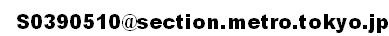 タイトル：　　　 【傍聴申込】第１回南大沢検討委員会ＦＡＸ：　　　 　 ０３-５３８８-１５０１